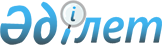 О внесении изменений в совместный приказ Министра юстиции Республики Казахстан от 1 ноября 2018 года № 1520 и Министра национальной экономики Республики Казахстан от 2 ноября 2018 года № 55 "Об утверждении критериев оценки степени риска и проверочного листа в сфере регистрации прав на недвижимое имущество"Совместный приказ Министра юстиции Республики Казахстан от 7 апреля 2021 года № 273 и Министра национальной экономики Республики Казахстан от 7 апреля 2021 года № 38. Зарегистрирован в Министерстве юстиции Республики Казахстан 8 апреля 2021 года № 22521
      ПРИКАЗЫВАЕМ:
      1. Внести в совместный приказ Министра юстиции Республики Казахстан от 1 ноября 2018 года № 1520 и Министра национальной экономики Республики Казахстан от 2 ноября 2018 года № 55 "Об утверждении критериев оценки степени риска и проверочного листа в сфере регистрации прав на недвижимое имущество" (зарегистрирован в Реестре государственной регистрации нормативных правовых актов № 17723, опубликован 19 ноября 2018 года в Эталонном контрольном банке Республики Казахстан) следующие изменения:
      в Критериях оценки степени риска в сфере регистрации прав на недвижимое имущество, утвержденных указанным Приказом (далее - Критерии):
      пункт 2 изложить в следующей редакции:
      "2. В настоящих Критериях использованы следующие понятия:
      1) субъект контроля – филиалы Некоммерческого акционерного общества "Государственная корпорация "Правительство для граждан", осуществляющие государственную регистрацию по месту нахождения недвижимого имущества (далее - регистрирующий орган);
      2) незначительные нарушения – нарушение требований, установленных законодательством Республики Казахстан в сфере государственной регистрации прав на недвижимое имущество в части:
      непредставления статистической и иной отчетной информации в области государственной регистрации прав на недвижимое имущество ежеквартально, с нарастающим итогом к 5 числу месяца следующего за отчетным периодом в бумажном виде;
      неотправления заявки для блокировки логина уволенного сотрудника, используемого для работы в ГБД "РН".
      3) значительные нарушения – нарушения требований, установленных законодательством Республики Казахстан в сфере государственной регистрации прав на недвижимое имущество, связанных с:
      недопущением истребования от услугополучателей документов, которые могут быть получены из информационных систем;
      недопущением необоснованного приостановления в проведении государственной регистрации прав на недвижимое имущество;
      предоставлением копии документов, находящиеся в регистрационном деле правового кадастра, должны быть предоставлены регистрирующим органом не позднее трех рабочих дней со дня подачи запроса на получение информации;
      соблюдением услугодателем бизнес-процессов оказания государственной услуги;
      наличием одной и более подтвержденной жалобы или обращения;
      использованием для работы в ГБД "РН" сотрудниками логина другого ответственного сотрудника;
      4) грубые нарушения – нарушения требований, установленных законодательством Республики Казахстан в сфере государственной регистрации прав на недвижимое имущество, которое может привести к существенным нарушениям прав, свобод и законных интересов услугополучателей, а именно:
      недопущение проведения государственной регистрации прав на недвижимое имущество при несоответствии субъектов и объектов правоотношений, вида права или обременения права на недвижимое имущество и иных объектов регистрации либо оснований их возникновения, изменения или прекращения требованиям законодательства;
      недопущение проведения государственной регистрации прав на недвижимое имущество при наличии в правовом кадастре обременений (ареста), исключающих государственную регистрацию права или иного объекта государственной регистрации;
      недопущение проведения регистрации обременений, налагаемых государственными органами и иными уполномоченными лицами, а также юридических притязаний с момента поступления заявления в регистрирующий орган;
      недопущение проведения государственной регистрации права на лицо, включенного в перечень организаций и лиц, связанных с финансированием терроризма и экстремизма;
      недопущение проведения государственной регистрации прав на недвижимое имущество при неполном пакете документов, необходимых для государственной регистрации прав на недвижимое имущество;
      недопущение необоснованного отказа в государственной регистрации прав на недвижимое имущество;
      соблюдение сроков проведения государственной регистрации;
      недостоверное заполнение Государственной базы данных "Регистр недвижимости" (далее – ГБД РН);
      надлежащее ведение и хранение регистрационных дел;
      5) риск – вероятность причинения вреда в результате деятельности субъекта контроля законным интересам физических и юридических лиц, имущественным интересам государства с учетом степени тяжести его последствий;
      6) объективные критерии оценки степени риска (далее – объективные критерии) – критерии оценки степени риска, используемые для отбора субъектов контроля в зависимости от степени риска в определенной сфере деятельности и не зависящие непосредственно от отдельного субъекта контроля;
      7) субъективные критерии оценки степени риска (далее – субъективные критерии) – критерии оценки степени риска, используемые для отбора субъектов контроля в зависимости от результатов деятельности конкретного субъекта контроля;";
      в приложении к Критериям пункт 11 изложить в новой редакции:
      в Проверочном листе, утвержденном указанным Приказом пункт 7 изложить в новой редакции:
      2. Департаменту регистрационной службы и организации юридических услуг Министерства юстиции Республики Казахстан в установленном законодательством Республики Казахстан порядке обеспечить государственную регистрацию настоящего приказа.
      3. Контроль за исполнением настоящего приказа возложить на курирующего вице - министра юстиции Республики Казахстан.
      4. Настоящий приказ вводится в действие по истечении десяти календарных дней после дня его первого официального опубликования.
      "СОГЛАСОВАН"
Комитет по правовой
статистике и специальным учетам
Генеральной прокуратуры
Республики Казахстан
					© 2012. РГП на ПХВ «Институт законодательства и правовой информации Республики Казахстан» Министерства юстиции Республики Казахстан
				
11
предоставление копии документов, находящиеся в регистрационном деле правового кадастра, должны быть предоставлены регистрирующим органом не позднее трех рабочих дней со дня подачи запроса на получение информации
Значительное
7
предоставление копии документов, находящиеся в регистрационном деле правового кадастра, должны быть предоставлены регистрирующим органом не позднее трех рабочих дней со дня подачи запроса на получение информации
      Министр юстиции
Республики Казахстан 

__________М. Бекетаев

      Министр национальной экономики
Республики Казахстан 

__________А. Иргалиев
